     EEO PUBLIC FILE REPORTFORWKRR (FM) & WKZL (FM)This EEO Public File ReportCovers the period August 1, 2023, through July 31, 2024EEO Annual Public File ReportWKRR (FM) & WKZL (FM)The purpose of this EEO Public File Report is to comply with Section 73.2080 (c)(6) ofthe Federal Communication Commission 's EEO Rule. This Report has been prepared on behalf of Dick Broadcasting Company, Inc, of Tennessee, licensee of WKRR (FM) & WKZL (FM). This Report will be placed in the online public inspection files of stations WKRR (FM) and WKZL (FM) 's public inspection file and posted on each station’s website.The information contained in this Report covers the period August 1, 2023 through July 31, 2024 (the “·Reporting Period”).Sections 1 through 3 below are intended to provide the information required by the FCC 's EEO Rule. Section 2 contains the following information for each full-time vacancy:The recruitment source(s) used to fill each vacancy, identified by name, address, contact person and telephonenumber;The recruitment source that referred the hiree for each ful1- time vacancy;The total number of person s interviewed for each full-time vacancy; and,The total number of interviewees referred by each recruitment source used in connection with each vacancy.Section 3 contains a list and brief description of outreach initiatives undertaken pursuant to the FCC's EEO Rule during the Reporting Period.Questions concerning this Report should be directed to Richard Harlow, Market Manager, at (336) 274-8042.* * * * * *WKRR (FM) and WKZL (FM)EEO PUBLIC FILE REPORTAugust 1, 2023 - July 31, 2024VACANCY LISTSee Section II, the “Master Recruitment Source List” (“MRSL”) for recruitment source dataTotal number of persons interviewed during the Reporting Period: 6WKRR (FM) and WKZL (FM)EEO PUBLIC FILE REPORTAugust 1, 2023 - July 31, 2024MASTER RECRUITMENT SOURCE LIST (“MRSL”)WKRR (FM) and WKZL (FM)EEO PUBLIC FILE REPORTAugust 1, 2023 - July 31, 2024RECRUITMENT INITIATIVES`	For “Activity Classification”, use “1” through “16” in accordance with attached list.Menu Option ClassificationsParticipation in at least four job fairs by station personnel who have substantial responsibility in making hiring decisions;Hosting of at least one job fair;Co-sponsoring of at least one job fair with organizations in the business and professional community whose membership includes substantial participation by women and minorities;Participation in at least four events, including conventions, career days, workshops, and similar activities, sponsored by organizations representing groups present in the community interested in broadcast employment issues;Establishment of an internship program designed to assist members of the community to acquire skills needed for broadcast employment;Participation in job banks, Internet programs, and other programs designed to promote outreach generally (i.e., outreach that is not primarily directed to providing notification of specific job vacancies.) Participation in scholarship programs designed to assist students interested in pursuing a career in broadcasting;Establishment of training programs designed to enable station personnel to acquire skills that could qualify them for higher level positions;Establishment of a mentoring program for station personnel;Participation in at least four events or programs sponsored by educational institutions relating to career opportunities in broadcasting;11.	Sponsorship of at least two events in the community designed to inform and educate members of the public about employment opportunities in broadcasting;Listing of each upper-level category opening in job bank or newsletter of media trade groups whose membership includes substantial participation by women and minorities;Provision of assistance to unaffiliated non-profit entities in the maintenance of web sites that provide counseling on the process of searching for broadcast employment and/or other career development assistance pertinent to broadcasting;14.	Provision of training to management level personnel as to methods of ensuring equal employment opportunity and preventing discrimination;Provision of training to personnel of unaffiliated non-profit organizations interested in broadcast employment opportunities that would enable them to better refer job candidates for broadcast positions;Participation in other activities designed by the station reasonably calculated to further the goal of disseminating information as to employment opportunities in broadcasting to job candidates who otherwise might be unaware of such opportunity.Position TitleTotal No.Interviewees for the VacancyRecruitment Source of HireeRecruitment Sources Utilized (see attached list of sources)Digital Campaign ManagerHire Date: 10-23-2343129, 31  Account Executive Hire Date: 7-1-242 3125, 29, 31  RS NumberRS InformationSource Entitled to Vacancy Notification?(Yes/No)No. of Interviewees Referred by RS Over Reporting Period1Bennett College900 E. Washington StGreensboro, NC  27401Darryl Johnson336-517-2358N2NC Works Career Center2301 W. Meadowview RdGreensboro, NC 27407Charles Diggs336-297-9444N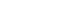 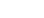 3NC Works Career Center607 Idol StreetHigh Point, NC  27262Matthew Fowler336-882-4141N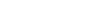 4Greensboro Chamber ofCommerce111 W. February PlaceGreensboro, NC  27401Barbara West336-387-8312N5Greensboro College815 W. Market StreetGreensboro, NC  27404Caryn Atwater336-272-7102  Ext. 5370N6Guilford College5800 W. Friendly AvenueGreensboro, NC  27410Rebekah A. Funicello336-316-2343N7Guilford Technical Community CollegePO Box 309Jamestown, NC  27282Susan DeHart336-334-4822  Ext. 50169N8High Point University833 Montilieu AvenueHigh Point, NC  27262Manual Posting336-841-9677N9NAACP1200 E. Market StreetGreensboro, NC  27401Gladys Shipman336-273-1222N10North Carolina A&T University1601 E. Market StreetGreensboro, NC  27411Cynthia Downing336-334-7755N11UNC-GreensboroRoom 1 Elliot University CenterGreensboro, NC  27402Catherine Goetz  - Stephanie WebberN12Urban League201 W. 5th StreetWinston-Salem, NC  27101Celeste Gilreath336-717-1247N13Urban Ministry305 W. Gate City Blvd.Greensboro, NC  27406Mark Sumerford336-553-2645N14Wake Forest UniversityPO Box 7427Winston-Salem, NC  27109Dana Hutchenshutchens@wfu.eduN15Winston-Salem Chamber of Commerce411 W. Fourth Street, 211Winston-Salem, NC  27101Patricia Newman336-728-9203N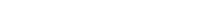 16Women's R’source Center628 Summit AvenueGreensboro, NC  27405Chewan Moore336-275-6090N17Winston-Salem State University601 Martin Luther King, Jr. DriveWinston-Salem, NC  27110Miles Winston336-750-3244N18Greensboro News & Record200 E. Market StreetGreensboro, NC  27401Tomoko Cormier336-373-7238N19High Point Enterprise213 Woodbine StreetHigh Point, NC  27260rbean@hpenews.comN20Winston-Salem Journal200 E. Market StreetGreensboro, NC  27401Tomoko Cormier336-373-7238N21Piedmont Help Wanted.comClassified/Employment1 Civic Center Plaza #506Lagrangeville, NY  12540845-471-5200N22All Access Websitewww.allaccess.comN23College/University Job FairGreensboro/Burlington NCDBC Promotions StaffN24Indeed Websitewww.indeed.comN25Word of Mouth/Employee ReferralY26Walk-In-Self ReferralN27Accounting Principles4100 Mendenhall Oaks Parkway, Suite 150High Point, NC  27265Rosyln Byrd336-291-1937N28LinkedInN29Dick Broadcasting Websitewww.dickbroadcasting.comY30Media Staffing NetworkPO Box 4064Greensboro, NC  27404Cori Hirsh336-698-3345N31Job Target600 Summer StreetStamford, CT  06901Richard Jones860-271-7248YActivity Classification*Type of ActivityBrief Description4Career DayOn April 11,2024 Jason Carter, On-Air Personality, attended the Career Fair at Weaver Academy in Greensboro, NC.  5Internship ProgramOn August 10, 2023 Matt Wells, Promotions Director and Barry Brown, HR Manager met with UNC-G intern office to discuss options to create more interest in students applying for internships. 8Training Program to Enable Station Personnel to Acquire Skills for Higher Level PositionsMarket Manager, Richard Harlow, conducts weekly Sales Meetings that include training each week, as well as opportunities for employees to keep advancing in the company and the industry.10Participation in Events/Program Sponsored by Educational InstitutionsOn November 20, 2023, the Market Manager spoke at HP University to two podcasting classes.  He spoke on sales and selling advertising.  The students will use the skills they learn to complete their final exam sales presentation where they must complete a sales pitch for their personal podcast.  
10Participation in    Events/Program Sponsored by Educational Institutions Market Manager spoke to students on April 15  and 17, 2024 at High Point University regarding careers in advertising sales. 16Participation in other Activities designed by the station to disseminate  information about employment opportunitiesDate: Any OpeningsDick Broadcasting Company routinely advertises any open position on each of the Greensboro stations and their respective audio streams and websites at www.rock92.com and www.1075kzl.com. In addition, groups and organizations who wished to be notified of openings are encouraged to make their request to the station(s) via phone, fax, e-mail or in person16Participation in other Activities designed by the station to disseminate  information about employment opportunitParticipated in the NCAB virtual job fair September 18-22, 2023 by providing information for open positions